Evonik Degussa Brasil Ltda.Rua Arq. Olavo Redig de Campos, 105 Torre A – 04711-904 - São PauloBrasilwww.evonik.com.brfacebook.com/Evonikyoutube.com/EvonikIndustrieslinkedin.com/company/Evoniktwitter.com/EvonikEvonik apresenta sílica que melhora as propriedades anti-incrustantes de revestimentos
O AEROSIL® hidrofóbico, estruturalmente modificado, melhora as propriedades anti-incrustantes e a vida útil de tintas anti-fouling. Clientes que usam o produto em formulações com óxido cuproso (Cu2O), se beneficiam das diversas vantagens resultantes. O VP 4200, da Evonik, é um produto experimental que, como um extensor ativo em combinação com óxido cuproso, apresenta propriedades anti-incrustantes ao mesmo tempo que reduz a quantidade de Cu2O necessária nas formulações de tintas. Em termos de função de produto, o processo de modificação estrutural aumenta de maneira eficaz a densidade aparente, reduzindo significativamente o efeito de espessamento do AEROSIL® e possibilitando maiores capacidades de carga. Não somente o alto teor de sólidos auxilia na ancoragem do óxido cuproso - o reforço e durabilidade significativa do filme, também ajudam a disponibilizar o óxido cuproso por períodos mais longos. Quando o VP 4200 é adicionado em concentrações maiores do que 10% (em relação à formulação total), os efeitos significativos de anti-incrustação foram comprovados em concentrações muito menores de Cu2O (cerca de 6% também em relação à formulação total). Além disso, o novo design de partículas estruturalmente modificadas e pós-tratada do VP 4200 é mais eficaz em formulações do que as versões apenas modificadas hidrofobicamente.Os graus de AEROSIL® com estrutura modificada foram introduzidos nos últimos 10 anos como uma forma de melhorar a resistência ao risco e a durabilidade mecânica dos produtos nas indústrias de tintas, revestimentos, adesivos e selantes. Atualmente, os novos avanços estão abrindo as portas para novas aplicações que representam movimentos ambientalmente sustentáveis para os efeitos anti-incrustantes em atmosferas marítimas. 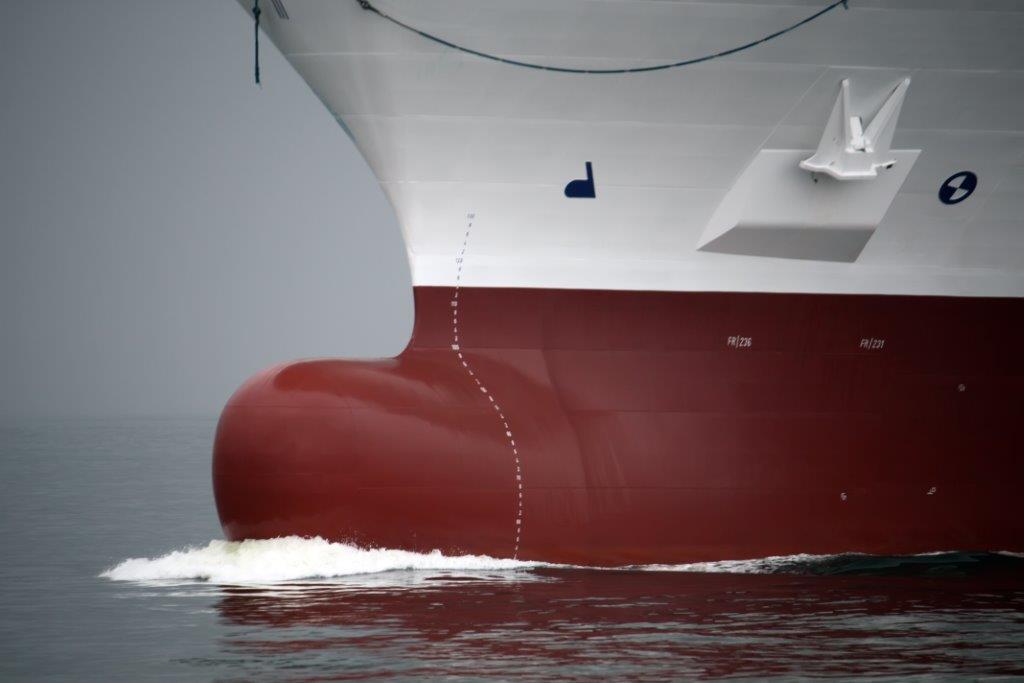 Legenda:O novo produto VP 4200, como um extensor ativo em combinação com óxido cuproso, oferece propriedades anti-incrustantes muito eficazes.Informações sobre a empresa 
Evonik, o grupo industrial criativo da Alemanha, é uma das principais empresas de especialidades químicas do mundo. A essência de sua estratégia corporativa é o crescimento rentável e o aumento sustentado do valor da empresa. A Evonik se beneficia sobretudo de seu talento inovador e de suas plataformas de tecnologia integrada. A Evonik atua em mais de 100 países no mundo inteiro. Em 2016, mais de 35.000 colaboradores geraram vendas da ordem de 12,7 bilhões de Euros e um lucro operacional (EBITDA ajustado) de cerca de 2,165 bilhões de Euros.No Brasil, a história da Evonik Industries, começou em 1953. A empresa conta hoje com cerca de 600 colaboradores no País e seus produtos são utilizados como matéria-prima em importantes setores industriais, como: automotivo, agroquímico, biodiesel, borracha, construção civil, cosmético, farmacêutico, nutrição animal, papel e celulose, plástico, química e tintas.Sobre Resource EfficiencyO segmento Resource Efficiency, dirigido pela Evonik Resource Efficiency GmbH, fornece materiais de alta performance para sistemas ambientalmente seguros e eficientes em energia para as indústrias automotiva, de tintas & revestimentos, de adesivos e da construção, dentre muitas outras. Com cerca de 9.000 colaboradores, esse segmento gerou vendas da ordem de 4,5 bilhões de euros em 2016.Nota legalNa medida em que expressamos prognósticos ou expectativas e fazemos declarações referentes ao futuro neste comunicado à imprensa, tais prognósticos, expectativas e afirmações podem envolver riscos conhecidos ou desconhecidos, bem como incertezas.  Os resultados ou as evoluções reais podem variar em função de mudanças no ambiente de negócios. A Evonik Industries AG e suas coligadas não assumem nenhuma obrigação no sentido de atualizar os prognósticos, as expectativas ou declarações contidas neste comunicado.  Evonik Degussa Brasil Ltda.
Fone: (11) 3146-4100www.evonik.com.brfacebook.com/Evonikyoutube.com/EvonikIndustrieslinkedin.com/company/Evoniktwitter.com/EvonikAssessoria de Comunicação:Via Pública ComunicaçãoTaís Augusto: (11) 4423.3150 – 99642.7274Inês Cardoso: (11) 3562.5555 – 99950.6687imprensa@viapublicacomunicacao.com.brwww.viapublicacomunicacao.com.br06 de abril de 2017ContatoRegina BárbaraComunicação CorporativaPhone +55 11 3146-4170 regina.barbara@evonik.com